Висока здравствена школа струковних студија „Медика“
   Митрополита Петра бр. 8                                         www.medika.edu.rs | info@medika.edu.rs 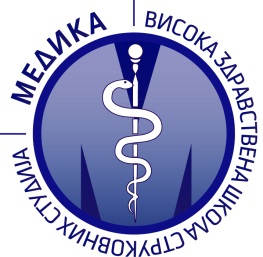 ЦЕНОВНИК ЗА ШКОЛСКУ 2022/23. ГОДИНУ*НАПОМЕНА: Плаћање за цене исказане у еурима вршити у динарској противвредности, по средњем курсу Народне банке Србије на дан уплате.РБНАЗИВЦЕНА1.ШКОЛАРИНА – ОСНОВНЕ СТУДИЈЕ   *1.400,00 ЕУР2.ШКОЛАРИНА – МАСТЕР СТУДИЈЕ       * 1.500,00 ЕУР3.ШКОЛАРИНА – ОСНОВНЕ СТУДИЈЕ, ЗА СТУДЕНТЕ СТРАНЦЕ                         *3.000,00 ЕУР4.ШКОЛАРИНА – МАСТЕР СТУДИЈЕ, ЗА СТУДЕНТЕ СТРАНЦЕ                               *3.500,00 ЕУР5.ОБНОВА ГОДИНЕ25.000,00 РСД6.УПИСНИНА6.000,00 РСД7.ПРИЈЕМНИ ИСПИТ5.000,00 РСД8.ОВЕРА СЕМЕСТРА ПО СЕМЕСТРУ5.000,00 РСД9.ПРИЈАВА ИСПИТА3.000,00 РСД10.НАКНАДНА ПРИЈАВА ИСПИТА5.000,00 РСД11.ПРОМЕНА ИСПИТИВАЧА5.000,00 РСД12.ПОЛАГАЊЕ ИСПИТА ПРЕД КОМИСИЈОМ5.000,00 РСД13.УВЕРЕЊЕ О ПОЛОЖЕНИМ ИСПИТИМА5.000,00 РСД14.РЕШЕЊЕ ЗА ПРИЗНАВАЊЕ ИСПИТА5.000,00 РСД15.ДИФЕРЕНЦИЈАЛНИ ИСПИТ4.000,00 РСД16.ПОТВРДА О ФОНДУ ЧАСОВА5.000,00 РСД17.ЗАВРШНИ РАД20.000,00 РСД18.ДИПЛОМА - ИЗДАВАЊЕ5.000,00 РСД19.ДУПЛИКАТ ДИПЛОМЕ10.000,00 РСД20.ДУПЛИКАТ ИНДЕКСА1.000,00 РСД21.ИСПИСНИЦА5.000,00 РСД